§671.  Declaration of policyIt is the policy of this State in furtherance of its responsibility to protect the public health, safety and the environment:  [PL 1983, c. 345, §§13, 14 (NEW).]1.  Compatible regulatory program.  To institute and maintain a regulatory program for sources of ionizing and nonionizing radiation so as to provide for compatibility and equivalency with the standards and regulatory programs of the Federal Government; an integrated effective system of regulation within the State and a system consonant insofar as possible with those of other states;[PL 1983, c. 345, §§13, 14 (NEW).]2.  Safe use of sources.  To institute and maintain a program to permit development and utilization of sources of radiation for peaceful purposes consistent with the health and safety of the public; and[PL 1983, c. 345, §§13, 14 (NEW).]3.  State authority.  Nothing in this Act may be construed to limit the authority of the State to regulate radioactive materials, or the facilities in which they are used or stored, to the fullest extent consistent with federal law.[PL 1983, c. 345, §§13, 14 (NEW).]SECTION HISTORYPL 1983, c. 345, §§13,14 (NEW). The State of Maine claims a copyright in its codified statutes. If you intend to republish this material, we require that you include the following disclaimer in your publication:All copyrights and other rights to statutory text are reserved by the State of Maine. The text included in this publication reflects changes made through the First Regular and First Special Session of the 131st Maine Legislature and is current through November 1. 2023
                    . The text is subject to change without notice. It is a version that has not been officially certified by the Secretary of State. Refer to the Maine Revised Statutes Annotated and supplements for certified text.
                The Office of the Revisor of Statutes also requests that you send us one copy of any statutory publication you may produce. Our goal is not to restrict publishing activity, but to keep track of who is publishing what, to identify any needless duplication and to preserve the State's copyright rights.PLEASE NOTE: The Revisor's Office cannot perform research for or provide legal advice or interpretation of Maine law to the public. If you need legal assistance, please contact a qualified attorney.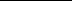 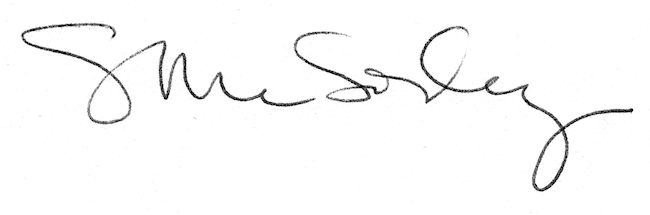 